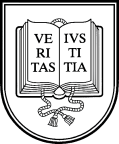 MYKOLO ROMERIO UNIVERSITETOREKTORIUSĮSAKYMASVadovaudamasi Respublikinio vietos bendruomenių konkurso „Bendruomenė – Švyturys – kelias į sėkmę“ nuostatais, patvirtintais rektoriaus 2022 m. vasario 14 d. įsakymu Nr. 1I-44 „Dėl respublikinio vietos bendruomenių konkurso „Bendruomenė – Švyturys – kelias į sėkmę“ nuostatų patvirtinimo“ ir atsižvelgdama į respublikinio vietos bendruomenių konkurso „Bendruomenė – Švyturys 2022 – kelias į sėkmę“ (toliau – Konkursas) komisijos nominacijų nugalėtojams išrinkti 2023 m. balandžio 18 d. sprendimą,s k e l b i u Konkurso nominacijų nugalėtojus:– nominacija „Vietos bendruomenės lyderis – vadybininkas“ – Vitas Katkevičius Kybartų bendruomenė (Vilkaviškio rajono savivaldybė);– nominacija „Vietos bendruomenės sėkmės istorija“ – Krakių bendruomenė (Kėdainių rajono savivaldybė);– nominacija „Bendruomeniškiausios seniūnijos arba savivaldybės“ – Jūžintų seniūnija (Rokiškio rajono savivaldybė);– nominacija „Glaudžiai su mokykla bendradarbiaujanti vietos bendruomenė“ – Pabradės bendruomenė „Domus“ (Švenčionių rajono savivaldybė);– nominacija „Sveiką gyvenseną propaguojanti vietos bendruomenė“ – Panevėžiuko bendruomenė (Kauno rajono savivaldybė);– nominacija „Vietos infrastruktūrą gerinanti vietos bendruomenė“ – Vasaknų bendruomenė (Zarasų rajono savivaldybė);– nominacija „Glaudžiai su policija bendradarbiaujanti vietos bendruomenė“ – Paupių bendruomenė, Klaipėdos miesto savivaldybė.Rektorė							prof. dr. Inga ŽalėnienėPaskirstymas:1 – Originalas1 – prof. dr. Vilmai Čingienei1 – prof. dr. Sauliui Nefui1 – doc. dr. Justinui Sadauskui1 – prof. dr. Vytautui Šlapkauskui1 – VSA1 – VVVF1 – ŽVSFRengė prof. dr. Saulius Nefas330DĖL RESPUBLIKINIO VIETOS BENDRUOMENIŲ KONKURSO „BENDRUOMENĖ – ŠVYTURYS 2022 – KELIAS Į SĖKMĘ“ NOMINANTŲ PASKELBIMO